Code # New Course Proposal Form[X]	Undergraduate Curriculum Council  [ ]	Graduate CouncilSigned paper copies of proposals submitted for consideration are no longer required. Please type approver name and enter date of approval.  Email completed proposals to curriculum@astate.edu for inclusion in curriculum committee agenda. 1. Contact Person (Name, Email Address, Phone Number)2. Proposed Starting Term and Bulletin Year3. Proposed Course Prefix and Number (Confirm that number chosen has not been used before. For variable credit courses, indicate variable range. Proposed number for experimental course is 9. )4. Course Title – if title is more than 30 characters (including spaces), provide short title to be used on transcripts.  Title cannot have any symbols (e.g. slash, colon, semi-colon, apostrophe, dash, and parenthesis).  Please indicate if this course will have variable titles (e.g. independent study, thesis, special topics).5. Brief course description (40 words or fewer) as it should appear in the bulletin.6. Prerequisites and major restrictions.  (Indicate all prerequisites. If this course is restricted to a specific major, which major. If a student does not have the prerequisites or does not have the appropriate major, the student will not be allowed to register).Are there any prerequisites?   If yes, which ones?  Why or why not? Is this course restricted to a specific major?  If yes, which major?	 7. Course frequency (e.g. Fall, Spring, Summer).    Not applicable to Graduate courses.8. Will this course be lecture only, lab only, lecture and lab, activity, dissertation, experiential learning, independent study, internship, performance, practicum, recitation, seminar, special problems, special topics, studio, student exchange, occupational learning credit, or course for fee purpose only (e.g. an exam)?  Please choose one.9. What is the grade type (i.e. standard letter, credit/no credit, pass/fail, no grade, developmental, or other [please elaborate])10. Is this course dual listed (undergraduate/graduate)? 11. Is this course cross listed?  (If it is, all course entries must be identical including course descriptions.  It is important to check the course description of an existing course when adding a new cross listed course.)If yes, please list the prefix and course number of cross listed course.Are these courses offered for equivalent credit? 			Please explain.   12. Is this course in support of a new program?   a.    If yes, what program? 13. Does this course replace a course being deleted? a.    If yes, what course?14. Will this course be equivalent to a deleted course?    a.    If yes, which course?15. Has it been confirmed that this course number is available for use? 	If no: Contact Registrar’s Office for assistance. 16. Does this course affect another program?  If yes, provide contact information from the Dean, Department Head, and/or Program Director whose area this affects.Course Details17. Outline (The course outline should be topical by weeks and should be sufficient in detail to allow for judgment of the content of the course.)18. Special features (e.g. labs, exhibits, site visitations, etc.)19. Department staffing and classroom/lab resources Will this require additional faculty, supplies, etc.?20. Does this course require course fees?  	If yes: please attach the New Program Tuition and Fees form, which is available from the UCC website.Course Justification21. Justification for course being included in program. Must include:	a. Academic rationale and goals for the course (skills or level of knowledge students can be expected to attain)b. How does the course fit with the mission established by the department for the curriculum?  If course is mandated by an accrediting or certifying agency, include the directive.c. Student population served. d. Rationale for the level of the course (lower, upper, or graduate).AssessmentUniversity Outcomes22. Please indicate the university-level student learning outcomes for which this new course will contribute. Check all that apply.Relationship with Current Program-Level Assessment Process23.  What is/are the intended program-level learning outcome/s for students enrolled in this course?  Where will this course fit into an already existing program assessment process? 24. Considering the indicated program-level learning outcome/s (from question #23), please fill out the following table to show how and where this course fits into the program’s continuous improvement assessment process. For further assistance, please see the ‘Expanded Instructions’ document available on the UCC - Forms website for guidance, or contact the Office of Assessment at 870-972-2989.  Course-Level Outcomes25. What are the course-level outcomes for students enrolled in this course and the associated assessment measures? Bulletin ChangesDEPARTMENT OF THEATRE Theatre (THEA) THEA 1203. Introduction to Theatre Basic principles of theatrical traditions and terminology. Fall. THEA 1213. Beginning Acting Basic theories and techniques of the art of acting. May be repeated once, depending on progress. Fall, Spring. THEA 1223. Principles of Stage Design Exploration of basic elements of design used to create the visual theatrical environment, introduction to design process and play analysis; emphasis on research and basic drawing techniques for theatre. Spring. THEA 1393. Summer Children Theatre Performance The research, preparation and presenta- tion of children theatre plays for a live audience. Summer. THEA 1403. Summer Children Theatre Technical The research, preparation and presentation of children theatre plays for a live audience. Summer. THEA 2203. Voice and Movement for Theatre I Incorporation of vocal techniques in acting styles, emphasis on vocal flexibility. May be repeated with faculty consent. Fall. THEA 2213. Creative Improvisation Examines the actors physical, vocal, and psychological potential to create a clear and simple characterization without a written script. May be repeated depending on progress. Fall. THEA 2223. Fundamentals of Stagecraft Techniques of constructing, painting, and rigging scenic units. Spring. THEA 2233. Stage Makeup Basic principles of applying stage makeup, communication of makeup design goals through imagery, research, and schematics. Spring. THEA 2243. Stage Costume Construction Basic principles of stage costume construction includ- ing hand sewing, machine sewing, closures, and using a standard pattern. Fall. THEA 2253. Stage Management Principles and practices of stage management. Spring, even. THEA 2263. History of Costumes In-depth study of clothing styles of western civilization from 5 BC to the present, socio-political effects on fashion, the relationship between fashion and theatrical costume design. Emphasis is on period research as it pertains to dress. Fall, odd. THEA 2393. Summer Children Theatre Performance The research, preparation, and presentation of children theatre plays for a live audience. Summer. THEA 2403. Summer Children Theatre Technical The research, preparation and presentation of children theatre plays for a live audience. Summer. THEA 2503. Fine Arts-Theatre Introduction to aesthetic and critical appreciation of the art of theatre through lecture, live and video performance, and discussion. Fall, Spring, Summer. (ACTS#: DRAM 1003) THEA 3213. Audition Techniques Preparation and execution of audition material. May be repeated with faculty consent. Prerequisite, THEA 1213. Spring. THEA 3223. Studies in Dramatic Literature A reading introduction to plays and playwrights spanning from Greek to contemporary works. Fall, even. THEA 3233. Play Analysis How playwrights achieved characterization, structure, and plot. Spring. THEA 3243. Stage Combat Movement and combat techniques for the stage. May be repeated with consent of faculty. Prerequisite, THEA 2213. Spring, even. THEA 3252. Theatre Laboratory Work on productions. Required of all Theatre Arts majors during every semester, except freshman semesters. Fall, Spring. THEA 3253. Scenic Painting Materials, equipment, techniques used in work of a Scenic Artist. Prerequisite, THEA 1223. Fall, odd. THEA 3263. Acting Shakespeare A thorough investigation of the acting techniques specific to performing Shakespeare through scene and monologue work. Prerequisite, THEA 1213. Spring, odd. THEA 3273. Voice and Movement for Theatre II Incorporation of vocal techniques in acting styles, emphasis on vocal flexibility. May be repeated with faculty consent. Prerequisite, THEA 2203. Spring, odd. THEA 3283. Computer Aided Design Introduction to computer-aided design for theatre, including computer-aided drafting. Prerequisites, THEA 1223, THEA 2223. Fall, odd. THEA 3393. Summer Children Theatre Performance The research, preparation, and presentation of children theatre plays for a live audience. Summer. THEA 3403. Summer Children Theatre Technical The research, preparation and presentation of children theatre plays for a live audience. Summer. THEA 4001. Professional Practice Seminar Overview of the professional theatre landscape and advanced training opportunities. Students create and present materials commonly used in the field to earn employment and/or admission to graduate school. Prerequisite, consent of instructor. Fall. THEA 4203. Stage Directing I Directing techniques for theatrical productions. Prerequisite, THEA 2213 or consent of instructor. Fall. THEA 4213. Acting on Camera Developing skills for performance in front of and for the televi- sion and lm camera. Spring, odd. THEA 4223. Scene Design Principles of theatrical design. Prerequisite, THEA 2223 of consent of instructor. Spring, odd. THEA 4233. Advanced Makeup Design Application of advanced makeup techniques and basic principles of makeup design, including research, analysis, sketches, and creation of appropriate schematics. Creation of a life-mask and custom prosthetic. Prerequisite, THEA 2233 or consent of instructor. Fall, even. THEA 4243. Stage Costume Design Advanced application of costume design principles during project execution both individually and in collaboration with a director. Prerequisite, THEA 1223 or consent of instructor. Spring, even. THEA 4253. Theatre Management Study of the fundamentals of nancial, promotional and regulatory procedures governing theatre management. Spring, odd. THEA 4263. History of Theatre I From the Greek Period to the Renaissance Period. Fall, odd.THEA 4273. History of Theatre II From the Renaissance Period to the Modern Period. Spring, even.THEA 4283. Period Styles in Acting Study of form, structure, and techniques for period acting styles. May be repeated. Fall, odd. THEA 4303. Stage Lighting Principles and practices of stage lighting and sound. Prerequisite, THEA 2223 or consent of instructor. Fall, even. THEA 4313. Fundamentals of Playwriting Writing plays, including readings, exercises, and adaptation. Prerequisite, THEA 1203 or consent of instructor. Fall, even. THEA 4323. Stage Directing II Advanced scene work considering speci cs such as rhythm, mood, conceptualization and play style. Prerequisite, THEA 4203. Spring, odd. THEA 4333. Advanced Acting Further studies in style, technique, and characterization. May be repeated once. Prerequisite, THEA 3263. Fall, even. THEA 4343. Musical Theatre Work involves exposure to the history of and the de ning and solu- tion of acting and musical problems which occur when performing musical theatre. Prerequisite, THEA 1213. Spring, even. THEA 436V. Internship in Theatre Combines relevant work experience with classroom theory. Demand. THEA 437V. Special Problems Prerequisite, permission of the instructor. May be repeated twice with different topics. Demand. THEA 4383. Senior Project A capstone course designed to showcase the graduating seniors achievements and accomplishments. Fall, Spring. THEA 4393. Summer Children Theatre Performance The research, preparation, and presentation of children theatre plays for a live audience. Summer. THEA 4403. Summer Children Theatre Technical The research, preparation and presentation of children theatre plays for a live audience. Summer. THEA 4413. Sound Design and Production for the Theatre Principles and practices of stage sound design and production. Prerequisite, THEA 1203 or consent of instructor. Spring, even. [X]  New Course  or  [ ]Experimental Course (1-time offering)                   (Check one box) 
Department Curriculum Committee ChairCOPE Chair (if applicable) 
Department Chair: General Education Committee Chair (If applicable)                          
College Curriculum Committee ChairUndergraduate Curriculum Council Chair 
College DeanGraduate Curriculum Committee ChairVice Chancellor for Academic Affairs[ ] Global Awareness[X] Thinking Critically [x] Information LiteracyProgram-Level Outcome 5 (from question #23)Assessment MeasureIndirect measure: Student Self-Evaluation (submitted electronically in fall with written faculty feedback; submitted electronically in spring and students meet with full faculty)Assessment TimetableWho is responsible for assessing and reporting on the results?Outcome 1Which learning activities are responsible for this outcome?Assessment Measure Outcome 2Which learning activities are responsible for this outcome?Assessment Measure Outcome 3Which learning activities are responsible for this outcome?Assessment Measure Instructions Please visit http://www.astate.edu/a/registrar/students/bulletins/index.dot and select the most recent version of the bulletin. Copy and paste all bulletin pages this proposal affects below. Follow the following guidelines for indicating necessary changes. *Please note: Courses are often listed in multiple sections of the bulletin. To ensure that all affected sections have been located, please search the bulletin (ctrl+F) for the appropriate courses before submission of this form. - Deleted courses/credit hours should be marked with a red strike-through (red strikethrough)- New credit hours and text changes should be listed in blue using enlarged font (blue using enlarged font). - Any new courses should be listed in blue bold italics using enlarged font (blue bold italics using enlarged font)You can easily apply any of these changes by selecting the example text in the instructions above, double-clicking the ‘format painter’ icon   , and selecting the text you would like to apply the change to. 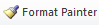 Please visit https://youtu.be/yjdL2n4lZm4 for more detailed instructions.